ДЛЯ ПЕДАГОГОВ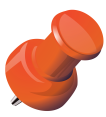 По преследуемым мастер-классом целям различают два основных вида мастер-классов:обучающий, где основной целью обучения является овладение обучаемым лицом изучаемым материалом (знаниями, умениями, навыками, мировоззренческими и нравственно-эстетическими идеями);демонстрационный, где основной целью занятия является демонстрация идей, возможностей или достижений в обозначенной сфере обучаемому лицу.Мастер-класс как метод обучения широко используется в образовании взрослых. Я же решила попробовать применить мастер-класс, как метод творческого, интеллектуального и речевого развития  детей. Каждый ребенок талантлив в своей области.  Талантливые  дети не растут сами по себе – их способности можно и нужно развивать. И вряд ли можно найти более веселый и приятный способ, чем детский мастер-класс.Передача опыта в ходе мастер-класса  происходит «из рук в руки», по принципу - «делай как я, делай вместе со мной», что вполне отвечает принципам деятельностного подхода в воспитательно-образовательном процессе дошкольника.Наш мастер-класс называется детским не только из-за классификации по детской аудитории, но и потому что мастерами выступают -  сами дети. Когда самые инициативные дети в группе поделились своими умениями со сверстниками (показ этапов создания поделки с оформленной совместно с педагогом пошаговой инструкцией),  многие выразили желание попробовать свои силы в роли мастера. Поэтому было решено устроить небольшой групповой конкурс детских мастер-классов.Конечно, для преодоления зоны ближайшего развития ребенка, работа была организована  в сотрудничестве со взрослыми (семьей и педагогом).Я разработала ПОЛОЖЕНИЕ  и  ВВОДНУЮ КОНСУЛЬТАЦИЮ для родителей по подготовке мастер-классов с детьми, а так же наградные материалы для участников  конкурса. Надеюсь, кому-то пригодятся мои материалы.ВНИМАНИЕПриглашаем всех желающих принять участие в семейном конкурсе мастер-классов "Я УМЕЮ И МОГУ ВАС НАУЧИТЬ"ПОЛОЖЕНИЕ О КОНКУРСЕ1. Задачи Конкурса: Распространить семейный опыт, связанный с художественно-эстетическим  воспитанием ребенка.Раскрыть творческий потенциал и повысить самооценку детей.Предоставить возможность детям продемонстрировать свои навыки и умения в области декоративно-прикладного и конструктивно-модельного творчества с целью обмена опытом, речевого развития, поддержания детской инициативы, а также приобщения к миру прекрасного своих сверстников.2. Участники: воспитанники старшей группы "____________" и их семьи3. Номинации:Пластилиновый мир (поделки из пластилина)Лесные чудеса (поделки из природных материалов)Бумажные фантазии (поделки из бумаги, коробок, упаковок...)ЛЕГО-мир (интересные постройки из конструктора ЛЕГО)4. Сроки проведения Конкурса:Материалы конкурса подаются воспитателям группы до ___________ 2015 г. (включительно) в бумажном и электронном виде (на флэш-носителе). Рассмотрение материалов и проведение мастер-классов детьми в группе будет проходить  ______________(даты).5. Подведение итогов состоится ____________(дата). При оценке конкурсных работ будет учитываться: оригинальность и эстетичность выполненной поделки, четкость алгоритма ее изготовления, доступность для использования  в самостоятельной деятельности детей, заинтересованность данной поделкой детской аудитории, умение ребенка отвечать на вопросы сверстников по теме своего мастер-класса.Результаты конкурса и фото лучших работ будут размещены на сайте ДОУ6. Требования к документам, предоставляемым на Конкурс.Бумажные документы сдаются в мультифоре. 1-й лист – титульный, на котором помещается фотография ребенка с готовой поделкой и указывается:  название Конкурса, Ф.И. участника, возраст, название мастер-класса. 2-й лист - название поделки, описание общего алгоритма работы, которое оформляется с использованием фотографий, рисунков и небольших текстовых комментариев (алгоритм выполнения поделки может занимать 1 - 2 листа). Для желающих участников конкурса _____________(дата, время) проводится вводная консультация.ЖЕЛАЕМ ТВОРЧЕСКИХ УСПЕХОВ!!!ВВОДНАЯ КОНСУЛЬТАЦИЯдля родителей по подготовке к конкурсу мастер-классов "Я умею, и могу вас научить"Идея мастер-класса заимствована из практики музыкантов и художников и состоит в том, что признанный мастер демонстрирует свои уникальные приемы работы широкому кругу слушателей.На мастер-классе  участники имеют возможность увидеть процесс достижения результата, на глазах у них рождается целостная картина.Что такое мастер-классМастер-класс - это показательное занятие мастера. Участники мастер-класса приобретают новые знания и часто открывают для себя что-то новое, неизвестное.Мастер-класс как метод обучения широко используется в образовании взрослых. Мы же решили попробовать применить мастер-класс, как метод творческого, интеллектуального и речевого развития  детей.Целью проведения нашего мастер-класса является демонстрация лучших достижений ребенка в  художественно-эстетической и конструктивно-модельной деятельности. Проведение ребенком мастер-класса позволит раскрыть его индивидуальность, творческий потенциал, а также продемонстрировать достижения. Помимо чисто практического назначения, это занятие преследует и еще одну, хоть и менее очевидную, но весьма важную цель - интеллектуальное и эстетическое развитие ребенка-слушателя. Мастер-класс содействует развитию у ребенка-слушателя способности самостоятельно мыслить, формулировать и задавать вопросы, высказывать предположения.Итак, мастер-класс - это одна из самых эффективных форм обучения и получения новых знаний. Принцип мастер-класса: «Я знаю, как это сделать, и я научу вас». На мастер-классе всегда предоставляется возможность попрактиковаться под чутким и благожелательным контролем мастера, который внимательно выслушает обучающегося и ответит на все его вопросы. Успешное освоение темы мастер-класса происходит на основе продуктивной деятельности всех его участников.В ходе мастер-класса участники:знакомятся с работой ребенка-мастера;задают вопросы;высказывают свои рациональные предложения по изготовлению каких-либо частей поделки.Мастер-классы будут полезны для формирования  портфолио Вашего ребенка: выполненные работы лягут в копилку детских достижений. Детский мастер-класс предполагает:описание ребенком и практический показ общего алгоритма работы по выполнению поделки (с указанием  материалов и возможности использования поделки в детской деятельности ) с использованием подготовленной пошаговой инструкции;изготовление продуктов (мастер демонстрирует образцы, раскрывает особенности своего творческого  опыта; участникам мастер-класса предлагается одновременно, выполняя указания мастера сделать свою работу)ответы ребенка-мастера на интересующие слушателей вопросы.Для проведения детского мастер-класса необходимо:Подготовить бумажный  вариант мастер-класса (см. Положение о Конкурсе - пункт 6)Принести фотоматериалы (если таковые имеются) на флэш-носителе. Это пригодится для демонстрации этапов работы при проведении мастер-класса в увеличенном виде (через проектор)Т.к. мастер-класс предполагает практическую работу слушателей, т.е. дети-слушатели  будут выполнять поделку по этапам вместе с ребенком-мастером, а в  каждом мастер-классе будет участвовать 4-5 детей, значит  все материалы для выполнения поделки нужно приготовить  в таком же количестве.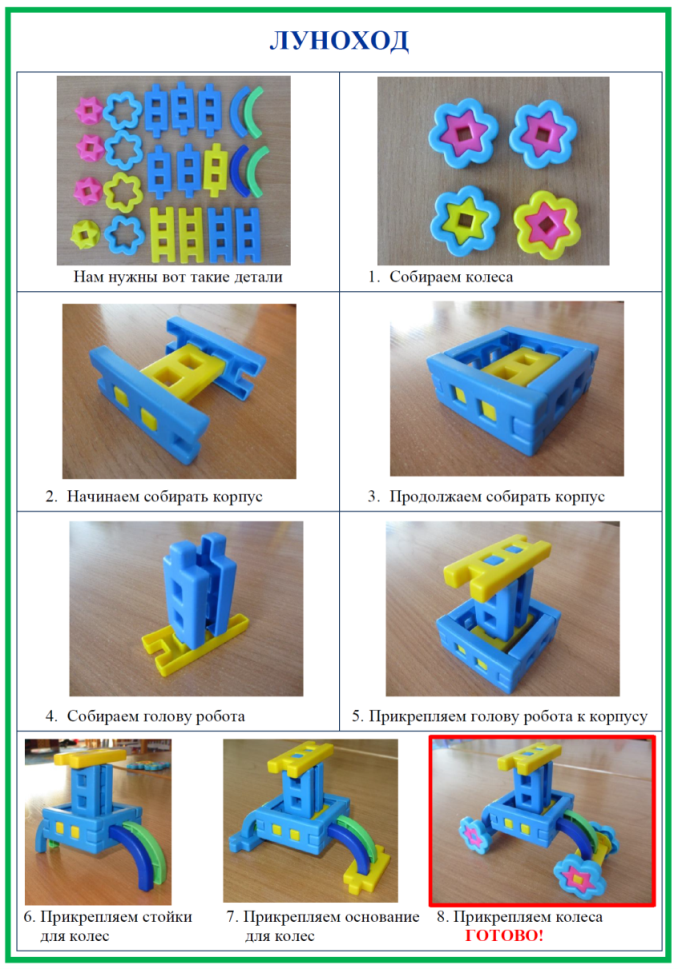 ЗаключениеМастер-класс - это эффективный способ демонстрации детского опыта и освоения его сверстниками. ПРИМЕР оформления бумажной версии мастер-класса 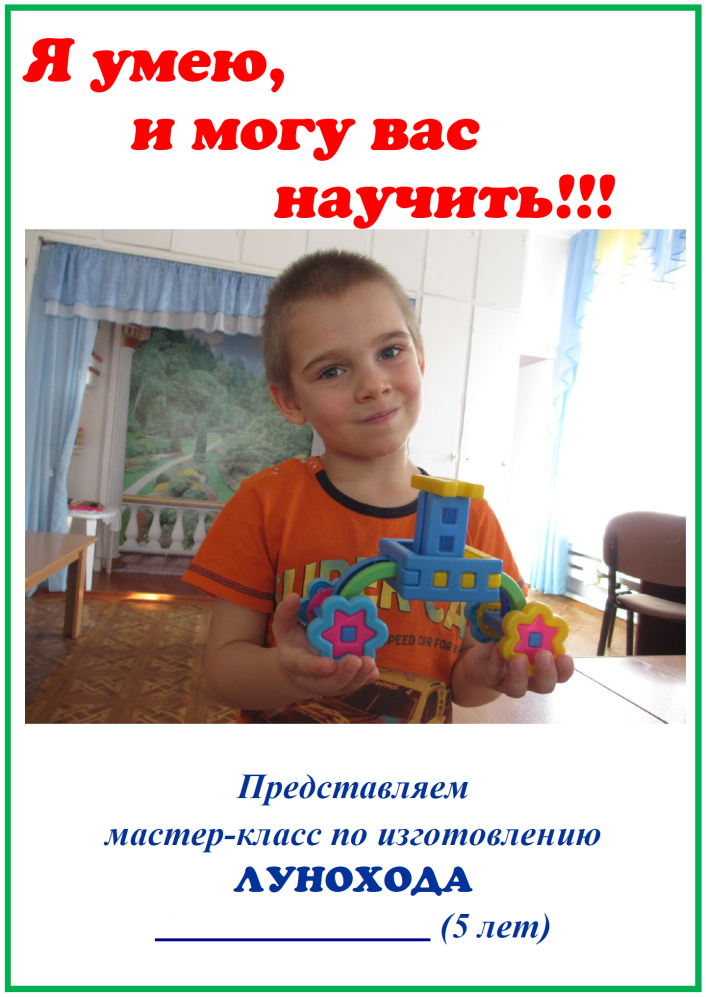 Использованные источникиКак провести мастер-класс /Т.М. Дигурова, Н.В. Клёнова // Открытый урок: методики, сценарии и примеры. – 2010. - № 3Как провести мастер-класс. Теория вопроса. http://www.openclass.ru/node/51789